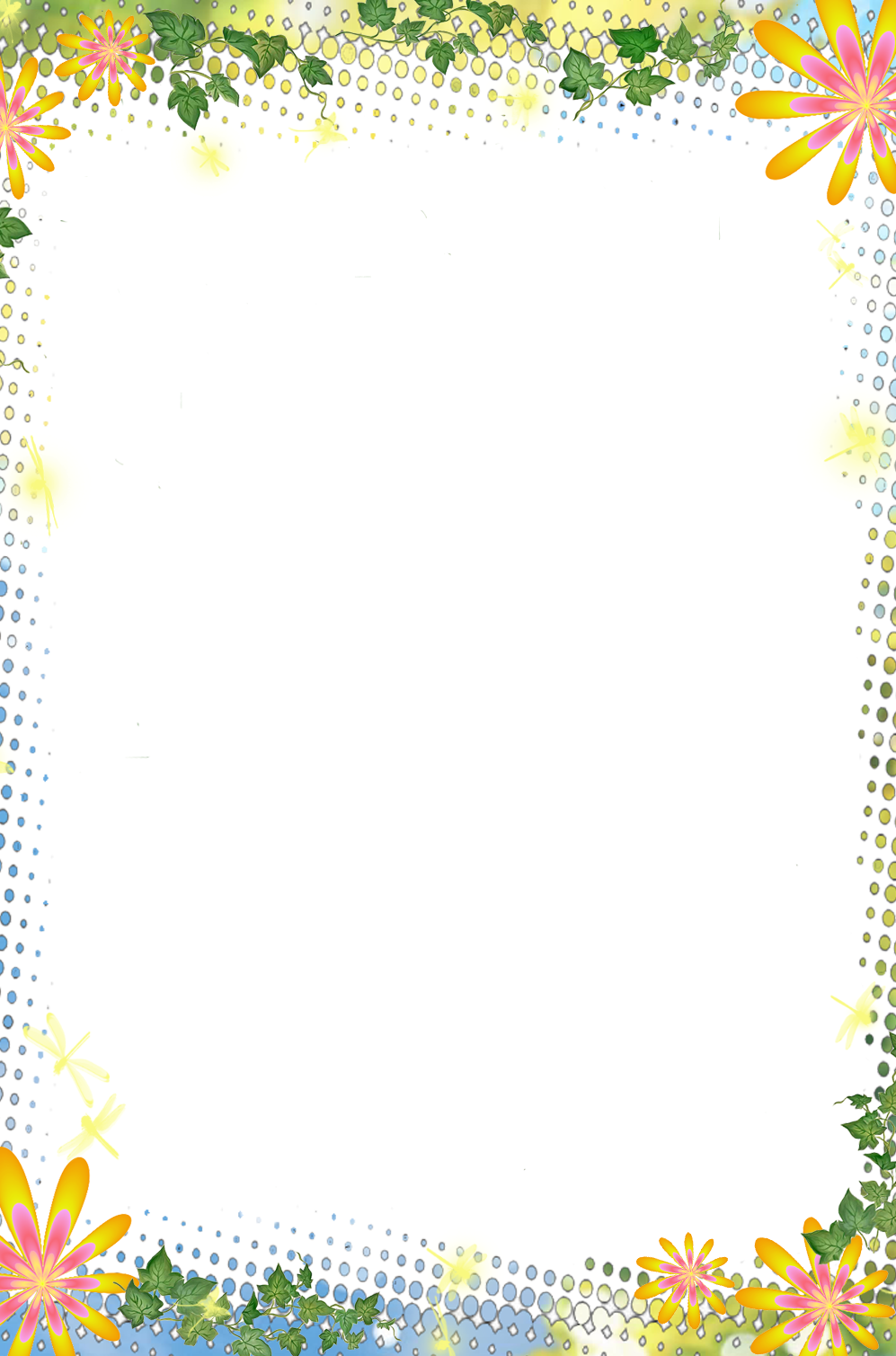 Как отвечать на вопросы о сексе и различии полов детям 5-6 лет?— Мама, что такое секс? - спросил семилетний Алекс.Мама отвернулась от монитора и, совладав с собой, ответила на вопрос сына.— Это различие между мальчиками и девочками, — сказала она.— Ладно. А что у нас на обед?Прежде всего, коротко. Обстоятельный ответ просто-напросто не усваивается ребенком 5-6 лет. Далее ответ должен быть понятным, достаточно правдивым и не оставляющим места для нездоровых фантазий.- Почему, когда мама (или папа) моется в ванной мне туда нельзя? (Вариант: «Почему на пляже взрослые в трусах и купальниках, а некоторые маленькие дети без всего?»).- Маленькие не стыдятся показываться без всего, а взрослые стыдятся. Когда ты станешь взрослым, ты тоже почувствуешь себя неудобно, неприятно, когда все видно.- Мне бывает неприятно, когда у меня все видно. Значит, я уже не ребенок?- Ты ребенок, но быстро растешь, это хорошо.- Почему у мальчиков это место не такое, как у девочек?- Так устроено природой. Посмотри, вот одуванчик – он желтый. А вот ромашка – она белая. Это цветы разные – так устроено природой. Но ведь они оба красивые, правда?- Откуда берутся дети?- Из маминого живота. Щенок, прежде чем родиться, живет в животе у собаки, котенок – в животе у кошки, а ребенок - в животе у женщины.- А как ребенок попадает в живот своей мамы?- Сначала там нет ребенка, а только маленькое зернышко. Из маленького зернышка в животе у кошки вырастает котенок, у собаки – щенок, а у женщины – ребенок.- А как ребенок выходит из живота своей мамы?- Он становится тяжелым, от его тяжести мамин живот в самом низу расходится, получается отверстие, и ребенок через это отверстие выходит наружу. Это называется «роды».- Ребенку не темно, пока он в животе? (Вариант: «Что он там ест?» и т.п.).- Пока он в животе, он спит, и ему ничего не требуется.- А папа (или другой мужчина) может родить ребенка? А я могу?- Рожают только взрослые женщины. Только у них в животе появляется зернышко, из которого потом вырастает ребенок.- А нужен папа, чтобы родился ребенок?- Конечно, нужен. Он оберегает маму, когда она носит ребенка в животе.- Когда я вырасту, я могу жениться на маме (выйти замуж за папу)?- Мама, папа, брат, сестра – это все твои родственники. На родственниках не женятся. Женятся только на знакомых. А папа и мама все равно всегда будут с тобой, будут любить тебя.В прилагаемых ответах нет ни слова лжи. Есть лишь моменты недомолвок – это касается полового акта. Однако здоровый ребенок до 5-6 лет, задавая свои вопросы, вовсе этим не интересуется. Его мышлению это ещё не доступно. Маленький ребенок, прямо задающий вопросы о половом акте, либо был свидетелем полового акта, либо был подвержен сексуальным домогательствам. Покажите его психологу, на вопросы же отвечайте лаконично в успокоительном тоне.А.П. Добрович – Беседы о половом воспитании